Figure S1.  LC-MS of BPS glucuronide in urine collected 0 to 24 h following gavage administration of 500 mg/kg BPS to male rats.  Top panel represents the extracted ion chromatogram at m/z 425.1 for parent, middle panel the exact mass of BPS glucuronide. and the bottom panel, MS/MS of the parent ion at m/z 425.1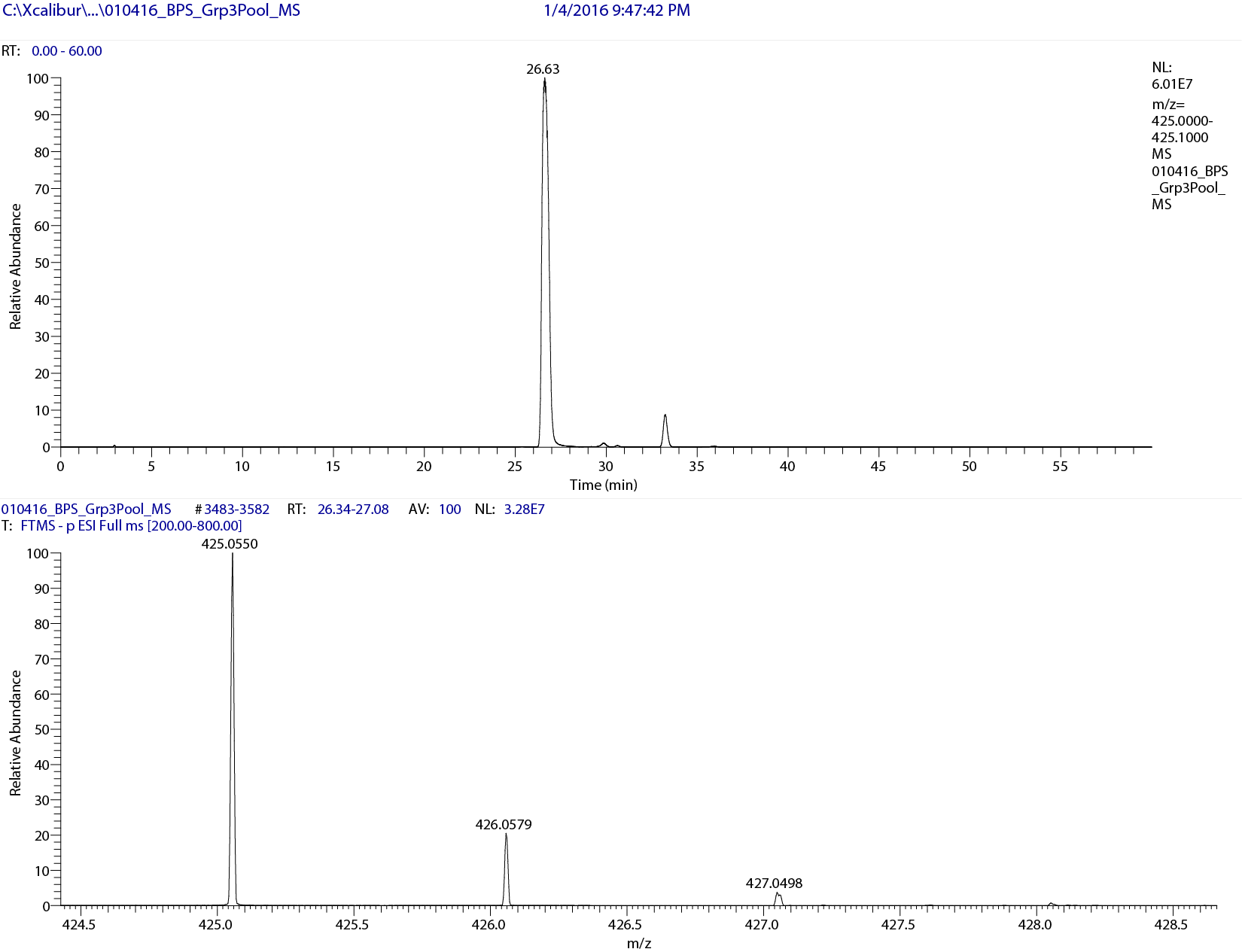 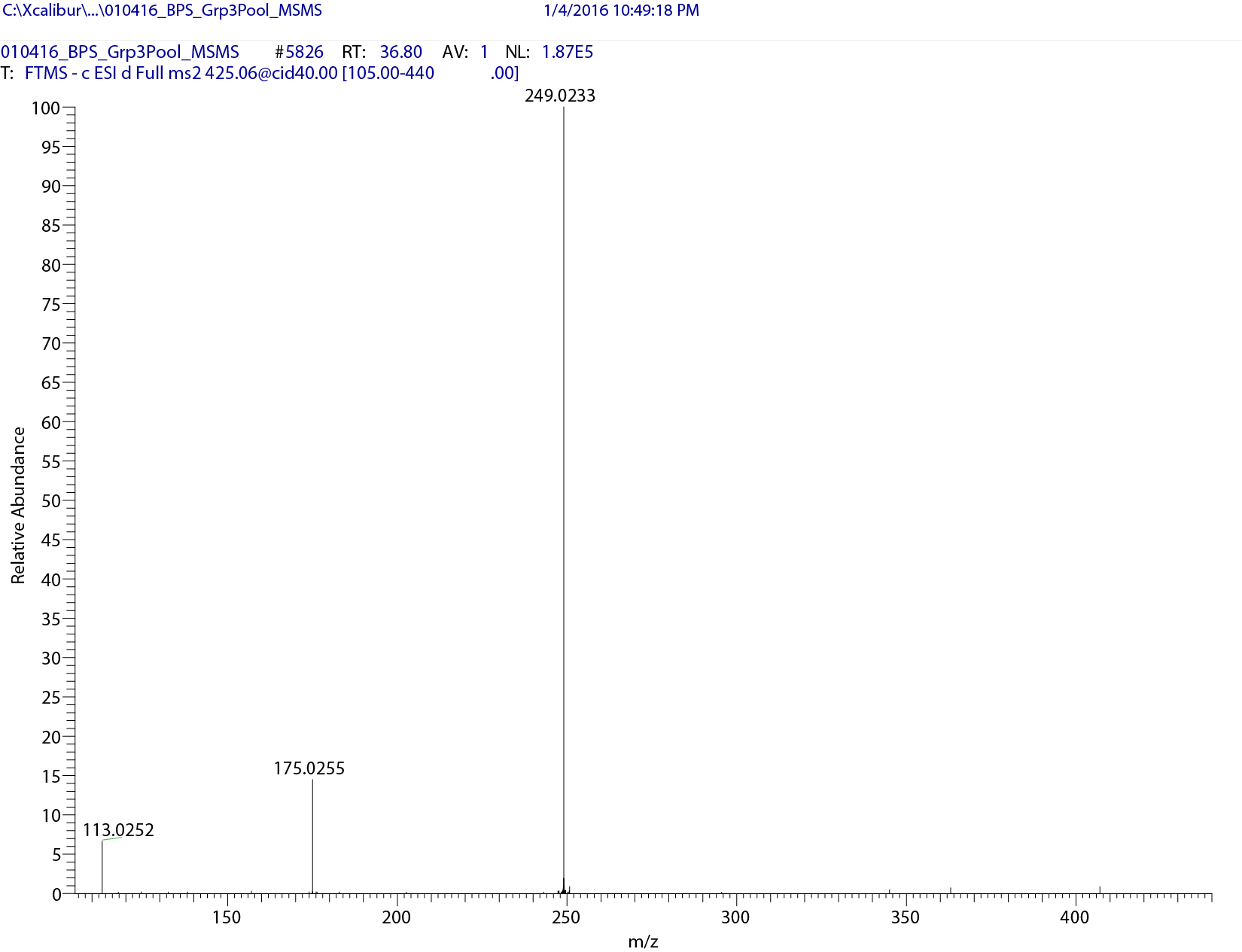 Figure S2 LC-MS of BPS sulfate in urine collected 0 to 24 h following gavage administration of 500 mg/kg BPS to male rats. Top panel represents the extracted ion chromatogram at m/z 329, and the bottom panel exact mass of BPS sulfate at m/z 328.9798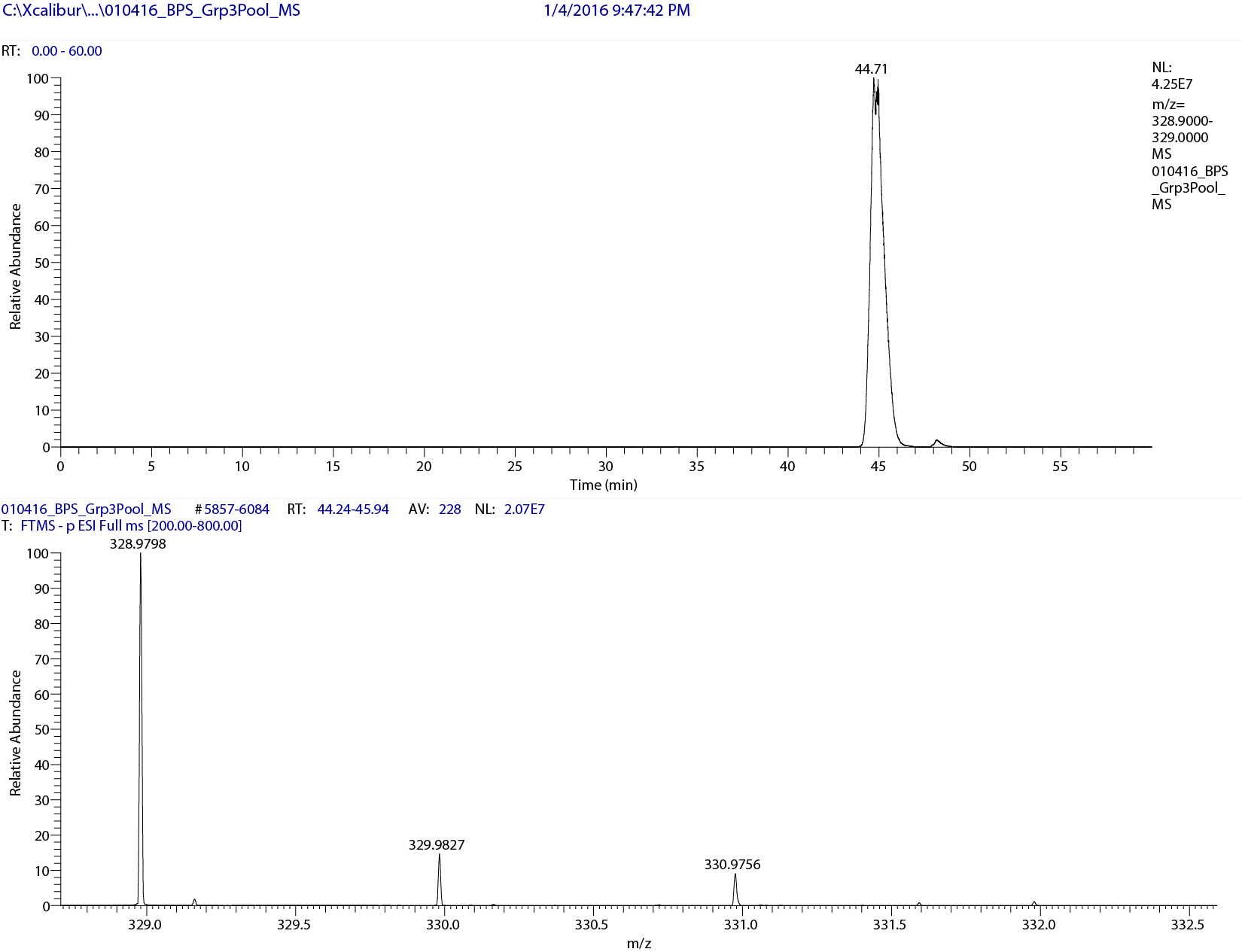 Figure S3.  LC-MS of hydroxylated BPS metabolites in urine collected 0 to 24 h following gavage administration of 500 mg/kg BPS to male rats.  Top panel represents the extracted ion chromatogram at m/z 265.1, middle panel the mass spectrum of monohydroxylated BPS, and the bottom panel, MS/MS of the parent ion at m/z 265.02. 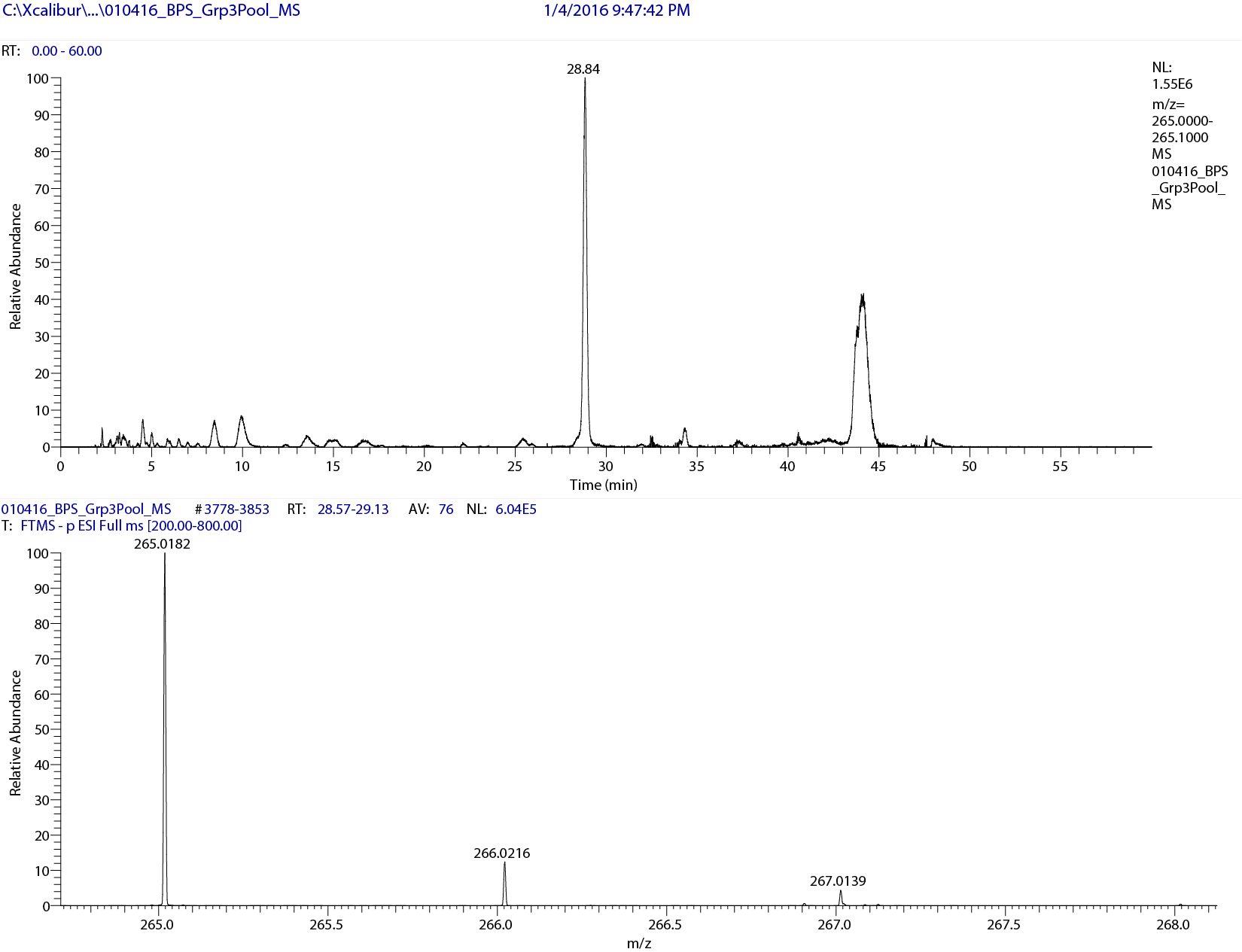 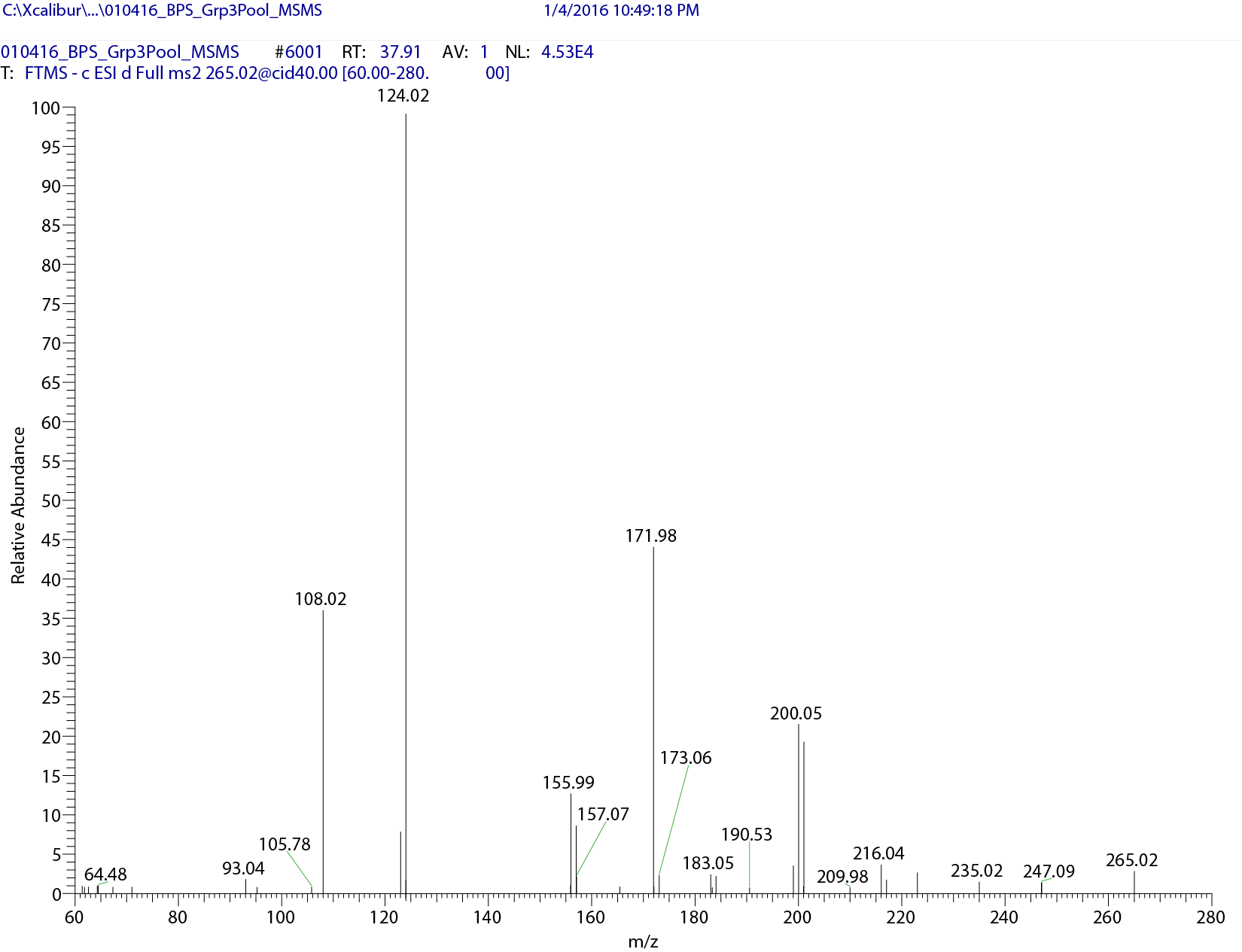 Figure S4.  LC-MS extracted ion chromatograms of BPS metabolites in Male Rat Hepatocytes.  A:  BPS, 249 m/z.  B:  BPS-OH, 265 m/z.  C:  BPS-Glucuronide, 425 m/z.  D:  BPS-Sulfate, 329 m/z.  E:  BPS-Sulfate-OH, 345 m/z.  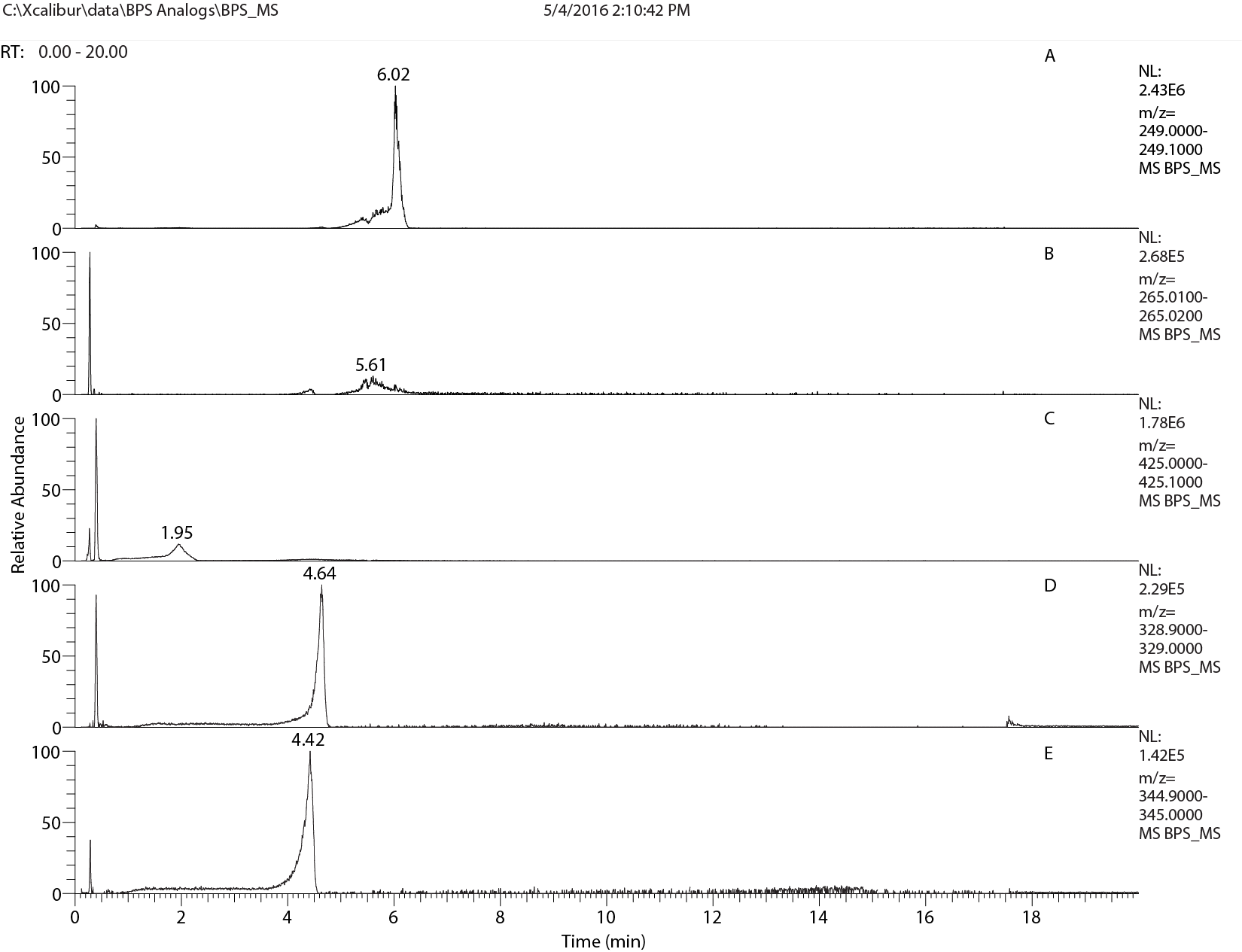 Table S1. Clearance and half-life of BPS and derivatives in rat, mouse, and human hepatocytes in vitroaa Average and (SD) for n=3 replicates are shown. bBPS, bisphenol S; 2,4-BPS, 2,4-bisphenol S; BPS-MAE, Bis(4-hydroxyphenyl)sulfonylphenyl;D8, 4-Hydroxy-4’isopropoxydiphenylsulfone;TGSA, 4,4’Sulfonylbis[2-(2-propenyl)]phenol; BPS-MPE, 4-Benzyloxyphenyl-4-hydroxyphenyl sulfone; D90, Bis(2-chloroethyl)ether-4,4”-dihydroxydiphenyl sulfone copolymer.Chemical AbbreviationbSpeciesSext1/2(h)Clearance mL/(min*kg)BPSRatMale1.002 (0.040)115.7 (4.6)Female0.486 (0.020)155.3 (6.4)MouseMale0.488 (0.070)139.9 (21.4)Female0.581 (0.027)131.0 (6.0)HumanMale1.617 (0.069)34.3 (1.5)Female1.414 (0.057)35.6 (1.4)2,4-BPSRatMale0.401 (0.030)289.5 (21.3)Female0.306 (0.006)246.8 (4.5)MouseMale0.181 (0.013)373.6 (28.4)Female0.212 (0.025)362.6 (46.5)HumanMale0.458 (0.037)121.3 (10.1)Female0.311 (0.010)162.0 (5.1)BPS-MAERatMale0.246 (0.034)476.5 (65.0)Female0.114 (0.010)664.0 (62.9)MouseMale0.275 (0.044)249.1 (36.6)Female0.264 (0.017)288.2 (19.0)HumanMale0.750 (0.040)73.9 (4.0)Female0.639 (0.163)82.7 (23.4)D8RatMale0.598 (0.070)195.7 (24.4)Female0.305 (0.017)247.7 (13.8)MouseMale0.486 (0.048)139.3 (13.6)Female0.425 (0.031)179.5 (13.1)HumanMale1.308 (0.052)42.3 (1.7)Female0.667 (0.046)75.6 (5.1)TGSARatMale0.490 (0.193)263.7 (107.0)Female0.278 (0.006)271.8 (6.2)MouseMale0.189 (0.037)365.2 (73.8)Female0.285 (0.028)268.2 (27.4)HumanMale0.847 (0.014)65.3 (1.1)Female0.503 (0.026)100.2 (5.4)BPS-MPERatMale0.209 (0.028)560.9 (70.8)Female0.152 (0.005)497.5 (16.0)MouseMale0.278 (0.017)242.8 (15.2)Female0.265 (0.024)288.1 (25.3)HumanMale0.442 (0.054)126.6 (16.7)Female0.420 (0.037)120.5 (11.1)D90RatMale4.407 (0.858)26.9 (4.7)Female6.598 (2.220)12.2 (3.4)MouseMale4.028 (0.815)17.2 (3.9)Female3.078 (0.306)24.9 (2.4)HumanMale10.051 (7.272)7.4 (3.9)Female9.272 (2.690)5.7 (1.5)